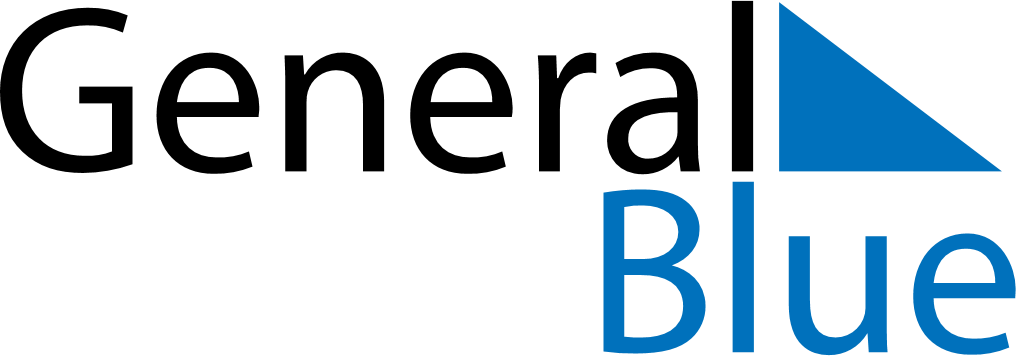 July 2024July 2024July 2024July 2024July 2024July 2024Alajaervi, South Ostrobothnia, FinlandAlajaervi, South Ostrobothnia, FinlandAlajaervi, South Ostrobothnia, FinlandAlajaervi, South Ostrobothnia, FinlandAlajaervi, South Ostrobothnia, FinlandAlajaervi, South Ostrobothnia, FinlandSunday Monday Tuesday Wednesday Thursday Friday Saturday 1 2 3 4 5 6 Sunrise: 3:26 AM Sunset: 11:31 PM Daylight: 20 hours and 4 minutes. Sunrise: 3:27 AM Sunset: 11:29 PM Daylight: 20 hours and 2 minutes. Sunrise: 3:29 AM Sunset: 11:28 PM Daylight: 19 hours and 59 minutes. Sunrise: 3:31 AM Sunset: 11:27 PM Daylight: 19 hours and 56 minutes. Sunrise: 3:33 AM Sunset: 11:25 PM Daylight: 19 hours and 52 minutes. Sunrise: 3:34 AM Sunset: 11:24 PM Daylight: 19 hours and 49 minutes. 7 8 9 10 11 12 13 Sunrise: 3:36 AM Sunset: 11:22 PM Daylight: 19 hours and 45 minutes. Sunrise: 3:39 AM Sunset: 11:20 PM Daylight: 19 hours and 41 minutes. Sunrise: 3:41 AM Sunset: 11:18 PM Daylight: 19 hours and 37 minutes. Sunrise: 3:43 AM Sunset: 11:16 PM Daylight: 19 hours and 33 minutes. Sunrise: 3:45 AM Sunset: 11:14 PM Daylight: 19 hours and 28 minutes. Sunrise: 3:48 AM Sunset: 11:12 PM Daylight: 19 hours and 24 minutes. Sunrise: 3:50 AM Sunset: 11:10 PM Daylight: 19 hours and 19 minutes. 14 15 16 17 18 19 20 Sunrise: 3:53 AM Sunset: 11:08 PM Daylight: 19 hours and 14 minutes. Sunrise: 3:55 AM Sunset: 11:05 PM Daylight: 19 hours and 10 minutes. Sunrise: 3:58 AM Sunset: 11:03 PM Daylight: 19 hours and 5 minutes. Sunrise: 4:00 AM Sunset: 11:00 PM Daylight: 19 hours and 0 minutes. Sunrise: 4:03 AM Sunset: 10:58 PM Daylight: 18 hours and 54 minutes. Sunrise: 4:06 AM Sunset: 10:55 PM Daylight: 18 hours and 49 minutes. Sunrise: 4:08 AM Sunset: 10:53 PM Daylight: 18 hours and 44 minutes. 21 22 23 24 25 26 27 Sunrise: 4:11 AM Sunset: 10:50 PM Daylight: 18 hours and 38 minutes. Sunrise: 4:14 AM Sunset: 10:47 PM Daylight: 18 hours and 33 minutes. Sunrise: 4:17 AM Sunset: 10:45 PM Daylight: 18 hours and 27 minutes. Sunrise: 4:20 AM Sunset: 10:42 PM Daylight: 18 hours and 22 minutes. Sunrise: 4:22 AM Sunset: 10:39 PM Daylight: 18 hours and 16 minutes. Sunrise: 4:25 AM Sunset: 10:36 PM Daylight: 18 hours and 10 minutes. Sunrise: 4:28 AM Sunset: 10:33 PM Daylight: 18 hours and 5 minutes. 28 29 30 31 Sunrise: 4:31 AM Sunset: 10:31 PM Daylight: 17 hours and 59 minutes. Sunrise: 4:34 AM Sunset: 10:28 PM Daylight: 17 hours and 53 minutes. Sunrise: 4:37 AM Sunset: 10:25 PM Daylight: 17 hours and 47 minutes. Sunrise: 4:40 AM Sunset: 10:22 PM Daylight: 17 hours and 41 minutes. 